Publicado en México el 22/04/2020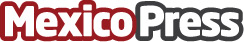 Cotemar dona materiales e insumos médicos para el combate del COVID-19 en Ciudad del CarmenEl combate al COVID-19 y la protección de las familias y comunidades es responsabilidad de todos; por ello, el día de hoy, Cotemar entregó al presidente municipal de Ciudad del Carmen, el Lic. Óscar Rosas González, la donación de materiales e insumos médicos para apoyar a las instituciones de Salud del municipio en la atención de la Emergencia SanitariaDatos de contacto:Israel Ramón Estrada VidalCel. 938-124-79269383811400Nota de prensa publicada en: https://www.mexicopress.com.mx/cotemar-dona-materiales-e-insumos-medicos-para_1 Categorías: Medicina Industria Farmacéutica Sociedad Investigación Científica Solidaridad y cooperación Campeche Ciudad de México Otras ciencias http://www.mexicopress.com.mx